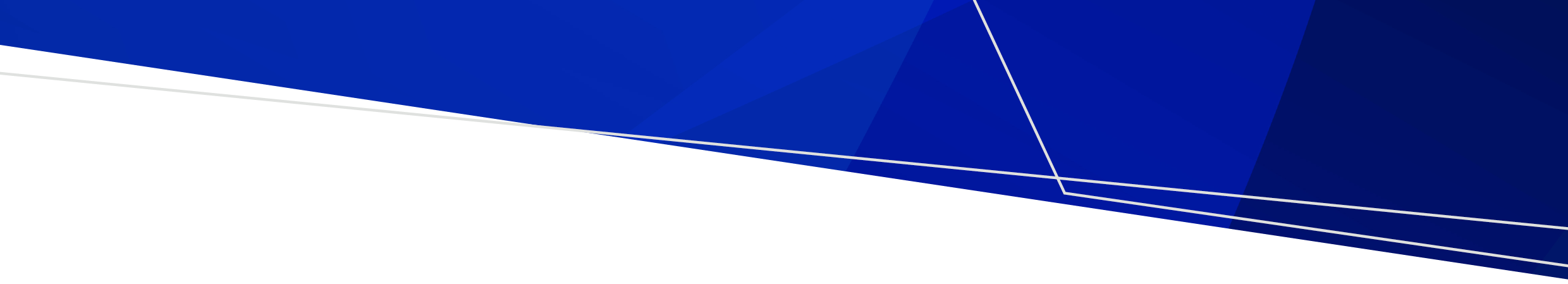 Cambio climático y salud: Reducir nuestro impacto y mejorar nuestra salud (beneficios en la salud al mitigar el cambio climático)Actuar contra el cambio climático no solo es bueno para el medioambiente, sino que también mejora xu salud y lo ayuda a ahorrar.Al andar o ir en bicicleta en lugar de conducir puede reducir las emisiones de gas invernadero y el riesgo de padecer afecciones como obesidad, diabetes y cardiopatías.Estas acciones también ayudan a reducir la contaminación atmosférica, igual que utilizar el transporte público.Comer más fruta, verduras y cereales integrales, junto con un estilo de vida activo, mejorará su bienestar físico y mental ayudándolo a tener un peso saludable y unos niveles correctos de colesterol y presión sanguínea.Y al reducir la cantidad de alimentos procesados y envasados que consume, también está reduciendo el volumen de residuos que va a los vertederos.Optar por agua del grifo en lugar de agua embotellada o bebidas azucaradas es mejor para su salud y para el medioambiente, pero también es mucho más barato.Utilizar de una manera eficiente la calefacción y el aire acondicionado en su hogar le ayudará a sentirse cómodo y sano durante todo el año, y ahorrará dinero en la factura energética.Todos estos beneficios no solo son buenos para su salud, sino que también favorecen la reducción de la demanda en el sistema sanitario y mejoran nuestro medioambiente. Todos salimos ganando.Cambio climático y salud: actuar hoy para tener un mañana más sano.To receive this publication in an accessible format phone 1300 761 874 using the National Relay Service 13 36 77 if required, or email environmental.healthunit@health.vic.gov.auAuthorised and published by the Victorian Government, 1 Treasury Place, Melbourne.© State of Victoria, Department of Health, October 2021.Available from the Climate change and health – Reducing your impact and improving your health (video) page <https://www.betterhealth.vic.gov.au/health/Videos/Climate-change-and-health-reducing-your-impact-and-improving-your-health> on the Better Health Channel website.